OŠ ANDRIJE PALMOVIĆA Školska ulica 15, RasinjaRasinja, 21.11.2023.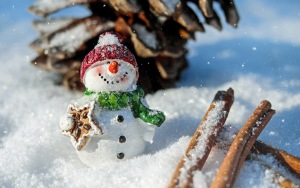 Petak,01.12.PANIRANI OSLIĆPEČENI KRUMPIRSALATAPonedjeljak, 04.12.Utorak, 05.12.Srijeda, 06.12.Četvrtak, 07.12.Petak, 08.12.BUREK SA SIROMJOGURTPEČENA PILETINAMLINCIKUPUS SALATA - VOĆESVINJETINA U UMAKU OD POVRĆARIŽA-PROSO - CIKLAGRAH VARIVO S KISELIM ZELJEMVOĆEPANIRANI FILE OSLIĆAPIRE  VOĆEPonedjeljak, 11.12.Utorak, 12.12.Srijeda, 13.12.Četvrtak, 14.12.Petak, 15.12.NAMAZ OD TUNEBIJELA KAVAPURETINA U UMAKURIŽA I PROSOVOĆEĆUFTE – KISELI KUPUSKRUMPIR PIRETOKANY OD SVINJETINEŽGANCIKISELI KRASTAVCIBURGER OD GRAHASALATA OD KUPUSASOKPonedjeljak, 18.12.Utorak, 19.12.Srijeda, 20.12.Četvrtak, 21.12.Petak, 22.12.SENDVIČ I SOKPILEĆI PAPRIKAŠPIREVOĆETJESTENINA BOLOGNESEKUPUS SALATAVOĆESVINJETINA U UMAKURIZI-BIZIKISELA PAPRIKAPIZZAJOGURT